                                                                                     T.C.	                                         ÇORLU KAYMAKAMLIĞIVEHBİ GÜNAŞTI ANAOKULUOKUL AİLE BİRLİĞİ VELİ TOPLANTISI DAVETİYESİ16.03.2023          Okulumuz 2022-2023 Eğitim Öğretim Yılı Okul-Aile Birliği 30.03.2023 Perşembe                                                           Günü Saat 13.30 da aşağıdaki gündem maddeleri doğrultusunda çok amaçlı salonda yapılacaktır.Okul- Aile Birliğimizin çalışmalarına destek olabilmek için toplantıya katılmanızı önemle rica ederim.								                                                                                                  				                                            		 		Okul Müdürü  Birol TİLKİGÜNDEM MADDELERİ:1.	AÇILIŞ YOKLAMA2.	SAYGI DURUŞU-İSTİKLAL MARŞI3.	AÇIK OYLA BİR DİVAN BAŞKANININ VE 2 YAZMANIN SEÇİLMESİ4.	OKUL MÜDÜRÜ BİROL TİLKİ’NİN KONUŞMASI5.	AÇIK OYLA VE VELİLER ARASINDAN OKUL AİLE BİRLİĞİ YÖNETİM KURULU 5 ASİL VE 5 YEDEK ÜYENİN SEÇİLMESİ6.	AÇIK OYLA VE VELİLER ARASINDAN OKUL AİLE BİRLİĞİ DENETİM KURULU 1 ASİL VE 1 YEDEK ÜYENİN SEÇİLMESİ7.	VELİLERİN OKUL-AİLE BİRLİĞİ YÖNETİM KURULU VE DENETİM KURULUNDAN BEKLENTİLERİNİN GÖRÜŞÜLMESİ8.	OKULUN EĞİTİM ÖĞRETİM KALİTESİNİN YÜKSELTİLMESİNE İLİŞKİN GÖRÜŞLERİNİN GÖRÜŞÜLMESİ9.	DİLEK VE TEMENNİLER10.	KAPANIŞ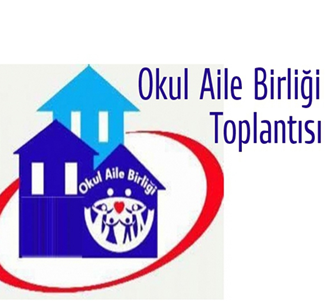 